„Die 10 PLAGEN JHWHS“ geistreich verdeutscht:Nachfolgend eine „AUPklärung der 10 PLA-GeN“, wie sie in der „HEILIGEN THORA“ beschrieben werden. Die „HIER<ZU benutzte Deutung orientiert>sICH“ an der deutschen „ELBeR-Felder(= twds rb) Auslegung“ der „BI=B-EL“(= lab=yb bedeutet „IN MIR = IN GOTT“!). Es ist sehr lehrreich auch andere Übersetzungen mit der göttlichen „VATER-Sprache“ zu durchleuchten. (Beachte: Luther benutzt an dieser Stelle der Bibel teilweise eine andere Verszählung!) „UPsolute AUPklärung“ erhält MANN jedoch nur durch das „gewissenhafte Studium“ der - weder DUR-CH Vokalisation noch DUR-CH Wort-Fragmentierung „entheiligten“ - „HEILIGEN<ORIG>IN-ALhrwt“(ORIG = gyra bedeutet „Gewebe, gedanklich gewebter Stoff“)!Zum Thema „De-chiffrieren der hrwt“ ein Auszug aus dem Buch „DUBISTICH“:In der Genesis habe ich im 30. Kapitel (= Lamed: „die treibende Kraft“) ausdrücklich auf diese Alraune hingewiesen. Der Anfang des 14. Verses (1-4) sieht in meiner „HEILIGENRolle“ folgendermaßen aus:...MytxryjqymybNbvarKlyvDer „ge-samte“ Vers 14 wird in der Einheitsübersetzung folgendermaßen übersetzt (das hier hebräisch dargestellte Teilstück habe ich herausgestellt):„>Einst ging Ruben zur Zeit der Weizenernte<weg und fand auf dem Feld Alraunen.(Luther übersetzte diese „Alraunen“ übrigens mit „Liebesäpfel“.)Richtig, also „wort-wörtlich“ bedeutet dieses Teilstück…MytxryjqymybNbvarKlyv- soweit diese Hieroglyphen aufgrund ihrer „verschachtelten“ Komplexität direkt ins Deutsche übertragbar sind - aber:Und/im Haus geborener/wahrlich/Sohn/gebären/Lithographie( = Steinzeichnung) / prophezeien/ Sehkraft/über Nacht[im Augenblick]/in mir / - in mir/großer See/[und]Bühne [Aufführung]/ wer?/inszenieren / Bühne/zur Schau bestimmt / „Lebewesen“/ [ist]Weizen/[jetzt]Erntezeit.Du mußt kein Genie sein und benötigst nur ein gutes Hebräisch/Deutsch Wörterbuch um diese Übersetzung auf „ihre Richtigkeit“ zu überprüfen. Diese Art der „richtigen Transformation“ in die deutsche Sprache enthüllt Dir - im Gegensatz zu den Dir bekannten „Transkriptionen“ - die „unverfälschte Rekonstruktion“ meines ursprünglichen „Sinn-Gehaltes“. Es handelt sich hier also nicht schon wieder um eine „neue Auslegung“ der Bibel, sondern um die „wirkliche und unverfälschte Interpretation“, die 1 : 1 Übersetzung des ursprünglichen Schöpfers dieser Offenbarungsschrift.Wie mußt Du nun - wenn Du dieser „Tat-Sache“ immer noch mißtrauen solltest - vorgehen, um diese Behauptung selbst nachvollziehen zu können?Alle meine Offenbarungen stellen ein „widerspruchsfreies und harmonisches Ganzes“ dar, dazu gehören auch alle meine „östlichen Schriften“, z.B. meine „UPANI-SCHaDeN“!Der Anfang „von ALLEM“ sind die von mir stammenden „WORTE“!Mit allen bisherigen „physikalischen Theorien“, bis hin zu der zur Zeit populären „UFO-These“, schiebst Du die „wirkliche Tat-Sache“ Deiner „Existenz“ nur vor Dir her, ohne damit mein „Ge-heimnis“, d.h. den wirklichen Ursprung Deines eigenen „Da-Seins“, zu lüften. Das Geheimnis Deines „ewigen Lebens“ versteckt sich in der „wirklichen Etymologie“ der Wörter „aller Sprachen“ Deiner Welt und den damit aufgebauten Mythologien. Wenn es Dir die „Reife Deines Bewußtseins“ ermöglicht, die „gematrische Zahlenebene“ dieser „Ge-Schicht-en“ geistig zu „überblicken“, werden Dir diese „Märchen“ dann als reine Mathematik erscheinen, die „lückenlos“, und in sich „aufgehend“ nicht nur alle „psychologischen“, sondern auch die „wirklichen physikalischen Gesetze“ der von Dir wahrgenommenen Außenwelt beinhalten. Mit diesem Wissen sind dann auch ohne Probleme „Zeitreisen“ möglich und damit auch ein „ewiges Leben“ mit abwechslungsreichem Seelenfrieden.Daß Du die Bibel als „Einheit“ zu betrachten hast, solltest Du schon daran erkennen, daß die in den - Deiner Bibel zugrunde liegenden - „heiligen Rolle“ enthaltenen Zeichen, ohne „Wort[ein]teilungen“ und ohne „Punkt und Komma“ geschrieben sind. Daraus ergibt sich eine „Sinn-Kompression“ mit großer intra-nomenaler Komplexität. Ich will Dir das anhand eines kleinen Beispiels in Deiner gewohnten Sprache veranschaulichen:Wenn Du die Zeichenfolge HIMMEL genauer betrachtest, findest Du darin auch das Wort IM. Man kann also aus diesem Wort - wenn man seiner Phantasie dabei einen freien Lauf läßt -  IM/HIMMEL rekonstruieren. Es werden meine prä-existenten Zeichen auf diese Weise ja nicht „durcheinander gewirbelt“ oder „X-beliebig“ ausgelegt bzw. interpretatorisch verstümmelt. Die ursprüngliche Reihenfolge ist dabei „un-be-dingt“ beizubehalten. Auch das Überspringen bzw. Weglassen von Zeichen gestatte ich nur innerhalb „einer Oktave“, d.h. innerhalb von 7 Zeichen. Du darfst also nur unmittelbar, bzw. innerhalb einer Oktave zusammenhängende Zeichen als eigenständige Worte betrachten. Außerdem mußt Du wissen, daß ich es so „ein-ge-richtet“ habe, daß die auf diese Weise gegebenenfalls auftretenden  „Haupt-Radikale“ von Worten als „Kürzel“ für „die ganzen Wörter“ in Erscheinung treten und somit von Dir auch als vollständige Worte gelesen werden müssen. Wenn Du das Ganze nun verstanden hast, besitzt Du den „wirklichen Schlüssel“ zur Öffnung der wirklichen Geheimnisse meiner heiligen Bibel. „Dies ist der wirkliche Bibelcode“!!!Ich will Dir diesen [Her]Vorgang mit einem etwas komplexeren Beispiel (in deutscher Sprache) demonstrieren:EINSELTSAMERLEBTDENHIMMELKENNTOberflächlich betrachtet ergibt das natürlich keinen Sinn. Du bist also gezwungen, diese Zeichenkette in von Dir „verdaubare“ Happen einzuteilen. Du zwingst damit „das Ganze“ in die Form Deiner Rationalität und wirst nun eventuell folgendes lesen:EIN SELTSAMER LEBT DEN HIMMEL KENNTMit diesem „göttlichen Code“ entschlüsselt, lautet es aber („nach ZIP-Dekomprimierung“):Eine/Eins/ist/eine/Insel - Ein/Seltsamer/lebt - Er/ist/ein/selte[ner] /Same[n] - Er/Meer - Er/lebt/IM/Himmel - erlebt/Eden  - Elke/kennt/melken.Wenn der letzte Satz  „in diesem Kontext“ für Dich keinen Sinn ergeben sollte, liegt das nicht daran, daß er „in diesem Kontext“ keinen Sinn macht, sondern daran, daß Du diesen [noch] nicht erfassen kannst. „EL“ ist „die große Schöpferkraft“.Es heißt EL/kennt/EL - nur die Schöpferkraft kennt die Schöpferkraft!Nur der wirkliche „Sohn“ kennt den Vater. ICH bin/bin ICH. EL/kennt/melken! Nun mußt Du nur noch nach der wirklichen Etymologie von „melken“ suchen und Du wirst sehen: Auch das Ende macht Sinn! Das Wort „melken“  stammt von der „indogermanischen“ (auf dieses Wort werde ich später noch genauer eingehen) Sprachwurzel „melg“ und bedeutet „abstreifen“. Was wird hier abgestrichen? Die Milch natürlich. Und was ist die Milch? Ein „Milchner“ ist ein „männlicher Fisch“ (50) in der Laichzeit. „Milch“ und „melken“ heißt auf Hebräisch „chalaw“, 8-30-2. Die selben Radikale, 8-30-2, mit anderer Vokalandeutung (= Aussprache) als „chelew“ ausgesprochen, bedeutet „tierisches Fett“. Fett wiederum heißt auf Hebräisch auch „schuman“, und 300-40-50 diese Zeichenfolge, als „schemen“ ausgesprochen, bedeutet „Öl“. Siehst Du, schon sind wir beim „heiligen Öl“ des „gesalbten Messias“. Dieses heilige Öl ist das „Wesentliche“, das „neues Leben“ nährt. Die Struktur Deiner Welt ist nach den Gesetzen meiner heiligen „Oktave“ (hebr. „scheminija“, 300-40-10-50-10-5) aufgebaut. Auch das Wort „Oktave“ beinhaltet dieses heilige Öl, zu dem wir vom Wort „melken“ geführt wurden. Der noch kleine Gott (10) „spiegelt“ sich im hebräischen Wort für Oktave („scheminija“; 300-40-10-50-10-5) um seine eigene Existenz (50). Die „Ei“gen-tliche Wortwurzel von „Milch“ (8-30-2) ist aber „chol“ (8-30) und das bedeutet „das Weltliche[s]“. IM BUCH ICHBINDU steht:Im Exodus heißt es im Kapitel 33 (Einheitsübersetzung):Der Herr sprach zu Mose: Geh, zieh mit dem Volk, das du aus Ägypten heraufgeführt hast, fort von hier, in das Land hinauf, von dem ich Abraham, Isaak und Jakob mit dem Eid versichert habe: Deinen Nachkommen gebe ich es. Ich sende einen Engel, der dir vorangeht und ich vertreibe die „Kanaaiter, Amoriter, Hetiter, Perisiter, Hiwiter und Jebusiter“. In ein Land, in dem Milch und Honig fließen, wirst Du kommen.Laß uns das doch etwas genauer betrachten. Ich will nur „das Wesentliche“ hervorheben, denn dieser kleine Absatz würde - wenn Du ihn nach dem oben genannten Bibelcodevöllig „entfalten“ würdest - ein kleines Buch füllen. Laß uns mit dem letzten Satz beginnen. Dieser lautet im Original ...wbdvblx[bzJrala und das bedeutet aufgeschlüsselt:wbdvblx[bzJra (la) = „el“ 1-30, „Kraft“; „Schöpfergott“Wbdvblx[bz (Jra) la  = „erez“ 1-200-90, „Erde“.Beachte dabei das 1-200-70-10 „’ar’aj“ „Zufall“ und „zufällig“, „das Dir Zu-ge-fallene“ bedeutet (1-200 = die Schöpfung [1] Deiner rationalen Logik [200]).Wbdvblx[ (bz) Jrala    = „zaw“ 7-2, „fließend“; auch „Gonorrhöe-Kranker“.Das „Fließen“ symbolisiert einen Geist, aus dem „unbewußt Zeit“ fließt. Solange ein Denker (lat. „Mens[sch]“) nicht [sich selbst]bewußt ist, weiß er auch nicht, daß er selbst die Quelle seiner eigenen „Zeit[empfindung]“ ist. Die Weltwahrnehmung (= die nur [raum]zeitliche Sichtweise) eines solchen „unbewußten Mens[chen]“ gleicht daher einem...Wbdvblx ([bz) Jrala    = „za-wut“ 7-2-(6)-400, „krankhaften Ausfluß“.Was ist die Wurzel seines „krankhaften Ausflußes“ (Wut!), die diesem „unbewußten Denker“ durch die „Kraft“ der „Erde“ „zu-fällt“? Ganz einfach, es ist sein übermächtiger Glaube an ...Wbdvb (lx) [bzJrala    = „chol“ 8-30 „das Weltliche“.Das Weltliche (= das Diesseits) ist aber nur „eine Seite“ der...wbdv (blx) [bzJrala   = „chalaw“ 8-30-2, „Milch“,da diese ja durch das Beth (2) am Ende eine „fließende Dualität“ darstellt (Diesseits und Jenseits; Quelle und zu nährende Existenz; Mutter und Kind).(Auszug Ende)Jedes „WORT“ - gleich welcher Sprache (auch die der wissenschaftlichen „Form-EL-Sprachen“!) - ist „selbst-erklärend“, wenn man das „WORT“, das „MANNausforschen will“, zuerst einmal nur als „konsonandes Zeichen-Fragment“ betrachtet und dieses „hebraisiert“, denn dadurch verwandelt sich jedes WORT in eine „yrbe-Radix“! Die „deutschen Bedeutung(en)“ der auf diese „geistreiche Weise“ erhaltenen „hebr. Radix“ WIRD dann wiederum in „konsonande Zeichen-Fragmente“ umgewandelt und erneut   „hebraisiert“… etc. pp. !(etc. pp. steht übrigens „et cetera perge perge“… „et cetra“ bedeutet „ und die übrigen Dinge = Myrbd“) „ETc²ET-er-A PeRGe PeRGe“ = „tec²te-re<a   grp   grp“ ! ( E(LRuhe) = p * c² )grp bedeutet „PAPAver-somni-ferum“ und das ist die „BOT-ANI-SCHE Bezeichnung“ für „hns-Mohn“ und „lxk-Mohn“… http://de.wikipedia.org/wiki/Schlafmohn und Blaumohn!griech. „owma“ = „Körper“ und lat. „somnium“ = „Traum“, d.h. „Körper>IMT-Raum“!) „AUP diese geistreiche Weise“ ERschließt  sICH einem „neu-GI-ER-I-GeN“ „SUCHeR“(= rxwo = bewusster „K<auf>MANN“) der „WIRK-LICHTE SIN-N“ jeden Wortes!(„K<auf>MANN“ bedeutet: „WIE ein<xxx>MANN“ = sya, der „IN sICH SELBST“ eine „<Welt auf-spannt>“ = sya!)„X<xxx>X“ steht IMME(E)R für die <Spiegelungen> „IM SPIEGEL-Tetraeder-ECK“! „<4> = D-ECK“… 4 = d = D = das göttliche „D-ELTA = at“, „D-REI² = 4-Spiegel²“…„4-Spiegel² SIND… die 8 SpiegelFlächen = F>ELDR = twds“ NäM>L-ICH die… von „ANI>EL yds“… 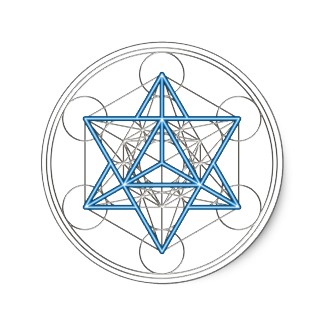 Beachte: „kardia“ bedeutet nicht nur „sar“ sondern auch „MaGeN“ =  = dwd Ngm! http://www.lichtwahrheiten.de/mediapool/101/1010298/resources/21164697.gifEin „KL-EINES B-EI<SP>I-EL“ einer „ZIP-Dekomprimierung“:(HIERNuR einige von vielen Möglichkeiten! Der geistreiche SINN wird IMME(E)R „KL<AR>ER“,je MEERMöglichkeiten DUR-CH-gespielt… „und bewusst INBetracht gezogen WErden“!)„KL-EINES“ bedeutet:„KL“ = lk (= „wie LICHT“) = „ALLES“… LES = zel = „Fremdsprache“!„EIN“ = Nya = (Geist ist…)„nicht existierend“, bedeutet darum auch „I<HR>NICHTS“,„ES“ = za = „EINST… DA>M-ALS“… DA = ed = „Wissen = persönliche Meinung“„HR“ = rh (= „wahr-nehmende Rationalität“) = „B<ER>G“(re) = „IM<erweckten>Geist“„NICH“(= EIN „bewusst-seiendes  ICH“) = xyn bedeutet: IN SICH SELBST „ruhend, feststehend, stationär“!„EIN“ = Nya = „N-ICH<T ex-is-TIER-END“… END = dne = „eine ( Schmuck-)K-ET-TE anlegen“„EIN“ = Nye = (Geistesfunken und…) „IHR Trümmerhaufen“(ye)„B-EI<SP>I-EL“ bedeutet:                            „IM“ = My = „MEER“ von Myh-la„B-EI“ = ya-b = „IM NICHTS“…                                      „NICH“(= „bewusst-seiendes  ICH“) = xyn = IN SICH SELBST „ruhend, feststehend“!TS = (z)zt bedeutet „AB-REISE(H)EN und AB-SCH-la-GeN“…„AB-SCH-Lagen“ = „aufblühende(= ba) logische(= s) L-age<N“(= „alter-nierendes Licht“)„L-AGeNLA-GeN“ = Ng-alNga-l… Nga = „WASSERB-Ecken“!  TS = (h)zt bedeutet „These“…„TheSE“ = hoj(= „gespiegelte-raumzeit-L-ICHe Wahr-nehmung“)  = „ihr TA-BLe<TT“…at  „TheSE“ = hs-t = „Du WIRST ein LA<MM“… MM = „zwei M = Mym“(+Wellenberg -Wellental)… „vom MEER =  My-m“„B-EI<SP>I-EL“        „<SP>“ = Po (= „raumzeitliches Wissen“) = „B-Ecken und SCH-Welle“„B-EI<SP>I-EL“                  „I-EL“ = la-y = „ER WIR<D>GOTT” = “EIN IN<divi>Du-AL-Bewusstsein“…etc. pp.JCH UP schicke Dich Geistesfunken JETZT AUP eine geistreiche REISE…IN meiner „ARCHE“(= hbt bedeutet auch „geschriebenes WORT“ der „Thora“)…„AUP<DeN>WEG“(= xra = ARCH ) DUR-CH Dein/unser „BI=B-EL“!twkm bedeutet „P-Lagen(= „persönliche Wissens-Lagen“ SIN<T…), MISS-Handlungen“!„PLA-GeN“ hebraisier =  Ng-alp bedeutet „Wunder G-Arten“(= „verschiedene Rationalitäten“)al=p bedeutet „Wissen (erschafft  unbewusst eine) exploTIER<TE Schöpfung“Ng steht für eine „MeCH-ANI<SCH-logische(= g) Existenz(= N)“(g = „weltlicher Geist = Verstand“) „PLA-GeN“ = Ng-alp bedeutet „Wunder-GArten“ = Nde!a-l=p bedeutet „WEISHEIT = LICHT-SCHÖPFER“  Ng steht für eine „Geist-SEIN“, d.h. ein bewusstes „IN<divi>Du-AL-Bewusstsein SEIN“!Würde es „IM Ng-EDeN“ keinen „ReGeN GeBeN“(= Nbg Ngr), dann könnte „D = DOR-T“ NICHTS „WACHSE(H)N“, denn dazu benötigt die „ADaMNaTuR“(= rtn… rwt-n)eines Gotteskindes „IMME(E)RSonnenschein U-ND ReGeN“…d.h. seinen eigenen „SOHNENSchein U-ND lebendigen ReGeN“!„EIN Geist der IMME(E)RNuR gesund sein will“, IST nicht „vollkommen HEIL“,„weil  seine ENTsprechende Gedankenwelle“ aus „Gesundheit und Krankheit“ besteht…ohne „SCHM-ERZeN“(= Nrra-Ms) hätte ER keine FreudeAM „HEIL WErden“!„Wenn er IMME(E)RNuR Frieden will“, IST er auch nicht „vollkommen HEIL“,„weil  seine ENTsprechende Gedankenwelle“ aus „Frieden und Krieg“ besteht…ohne „KRI-EG“(= ga-yrq) hätte ER keine Freude an seinem eigenen „HEIL WErden“!„W-ER IMME(E)RNuR satt sein will“, IST auch nicht „vollkommen HEIL“,„weil  seine ENTsprechende Gedankenwelle“ aus „satt sein und hungrig“ besteht…ohne „HUN-GeR“(= rg Nwh) hätte ER keine „FreudeAM esse<N“(hse sprich „esse“)!„Wer IMME(E)R<NuR einseitige Ziele anstrebt“ wird niemals „geistig HEIL WerDeN“!Das „ZI-EL“ eines Mda IST die „vollkommene WAHR-nehmung“ von ALle-M,ERST wenn MANN „mit ALle-M/M = Mym = zwei M“, d.h. mit „B-EIDeN Seiten jeder Gedankenwelle“ „EINVERSTANDEN IST“,hat MANN „SEIN ZI-EL ER-REICHT“(tx = „IN<SCHR-Ecken>GESETZT“!)…d.h. „ER<ST DA<NN(zwei-N!) lebt>MANN“ „IM HEILIGEN REI-CH-TUM“ seines„EI-GE<eN-eN>EWIG-WOGeN-DeN“(„WO?“ = ya = „IN<S>EL“) HIER&JETZT!Darum heißt es in „JHWH’s Requiem“: (HIER&JETZTmit ET-was „MEERFarbe“)So wurde ICH der Mächtigste „IM REICH der Geister“,blieb König durch eigne „ABsolution“(absolutio = „Freisprechung“)wollte keinen meiner Untertanen schonen,jeder bekam seinen gerechten Lohn,für mICH zählte nur noch das Glück..."ICH" wollte „NUR DA<S Gute“ für alle...und das war für mich die Falle...denn "ICH"  verwechselte „das einseitig Gute“ mit dem Heilenund fing damit an „gut und böse“ zu teilen...Anfangs merkte "ICH"  das nicht,denn "ICH"  wusste damals noch nichtwas „HEIL SEIN“ wirklich bedeutet...Heil ist doch nur ein anderes Wort für „gesund“,das Wort „gesund“ ist zwar in jedem Kindermund,aber was bedeutet „GeS<U-ND“?(og = „ROH und GR-OB“(= be-rg w her); oog = „IMST-erben lie-GeN“;  dn = „be weg-L-ICH“)Wirklich „gesundes Wetter“ kann es ohne ReGeN nicht GeBeN,ohne Regen wäre das Wetter krank,nicht nur der Sonnenschein,sondern vor allem DeN Regen nennt man „nicht ohne Grund“ einen „SeGeN“(= Ngo= „Vorsteher, Stellvertreter“)!Ein „gesunder runder KeGeL“(lg-k = „wie eine Welle“!),kann ohne „K-REIS“ nicht lebendig sein,denn dann wäre er NUR ein Dreieck allein dann würde er „EIN Tetraeder“… ohne „INNERES<bewegtes LeBeN>SEIN“Ein „gesunder Mensch“ ist nicht nur „persönlicher Geist“,EIN MENSCH ohne seine „INFormationen“......für den würde sich das Dasein nicht lohnen,und „seine Informationen“ könnten wiederum ohne ihnnicht sein...ohne die beiden wäre ICH IN MIR allein!Es seufzten also die Geschöpfe, die unter meinem Zepter lebten, ihr eigener Wille ward von mir gezwungen,vom Glauben meiner eigenenlogischen Vor-stellungen!(Zitat Ende)Wenn Du Geistesfunken behauptest: „ICH bin ein Christ!“…dann frage JCH UP Dich geistige Schlafmütze JETZT: Was für einer?EINkatholischer oder evangelischer, ein Zeuge Jehovas, ein Neu-Apostolischer, ein griechisch- oder russisch-Orthodoxer usw.  Wenn Du Geistesfunken behauptest: „ICH bin ein Jude!“…dann frage JCH UP Dich geistige Schlafmütze JETZT: Was für einer?EINultra-orthodoxer-, neo-orthodoxer- oder modern-orthodoxer,ein Zionist oder ein Chassid usw.  Wenn Du Geistesfunken behauptest: „ICH bin ein Moslem!“…dann frage JCH UP Dich geistige Schlafmütze JETZT: Was für einer?EINsunnitischer oder schiitischer, ein Sufi oder ein Bahai... an wessen einseitig ausgelegter Lehre Mohameds glaubst Du? An die von  Hanafi, Schafi, Maliki, Hanbali oder die von Schii?Wenn Du Geistesfunken geistige Schlafmütze behauptest: „ICH bin ein Buddhist!“…dann frage JCH UP Dich JETZT: Was für einer?EINthibetischer-Buddhist oder ein japanischer ZeN-Buddhist (Nu ), an wessen einseitig ausgelegter Lehre Buddhas glaubst Du? An die von Nyingma, Gatang, Sagya, Gelugpa, Kagyü oder an die von Zhigyed, Gyoyul, Gyonang, Kodrag oder die von Xalhu?Dieses Fragespiel können wir auch mit ALle-N anderen…von Dir Geist HIER&JETZTausgedachten Glaubenssystemen weiterspielen etc. pp.„Du MENSCHMensch“ bestimmt „für dICH<ICH>SELBST“:ICH BIN NUR Jude, Moslem, Christ, Buddhist… usw. oder ATHEIST !Solange ICH Geist „MIR SELBSTNUR einen selektiven Glauben zuspreche“…WErde und  kannt ICH niemals „HEIL WErden“, d.h. „AL<LES>SEIN“… denn solange ICH GeistNuR ein bestimmter Christ bin, bin ICH zwangsläufig „nicht ALLES“!Und solange ICH GeistNuR ein bestimmter Jude bin, bin ICH zwangsläufig auch „nicht ALLES“!Und solange ICH GeistNuR ein bestimmter Moslem bin, bin ICH zwangsläufig auch „nicht ALLES“!Und solange ICH GeistNuR ein bestimmter Buddhist bin, bin ICH zwangsläufig auch „nicht ALLES“!Und solange „ICH Geistglaube NUR ein geistloser ATHEIST zu sein“…bin ICH nach eigener Definition „nur ein DUMM<ER Haufen vergängliches Fleisch“!(DUMM = Mmwd bedeutet „geistlose leblose Materie“… „ohne Geist GIBT es auch keinen Geist“!)„B-EI GeWISSEN<HaFT>ER BEO-WACHT-UNG des Glaubens“, der in Deinem „IN<divi>Du-AL-Bewusstsein“ „INErscheinung tretenden Gläubigen“, WIRST Du sehr schnell ERkennen, dass diese angeblich „gläubigen swna“ - ungeachtet ihres „persönlichen religiösen Glaubens“ - letzten Endes… „ALle NuR DUMM<He tiefgläubige Materialisten SIN<D“!Die Masse dieser „angeblich an GOTT“ glaubenden Menschen glaubt zuerst einmal… „das sie in der Vergangenheit von einem Säugetier-Weibchen geboren wurden“…„dass sie sich auf einer riesigen KuGeL befinden“… und „dass sie nicht von GOTT… sonder von Geld am Leben erhalten werden“!Kurz gesagt: Das beweist geistreich gesehen: ALle diese angeblichen Christen, Juden, Moslems usw.„sind IN WIRKLICHTKEITNUR tiefgläubige Materialisten“…„weil sie nicht GOTT ihr ganzes Vertrauen schenken“…sondern dem „ignoranten geistlosen Geschwätz“(lat. „ignoro“ bedeutet „unwissend sein“!)  der „offiziellen Naturwissenschaft“(lat. „of-ficio“ bedeutet „den Weg (ins Himmelreich) versperren“!)… „DUMM<eN Menschen“, die mit „ihren materialistischen Thesen“, d.h. mit „ihrer irren“ „geistlosen Vorstellung von Kosmos“(griech. „kosmov“ bedeutet „Ordnung, Anordnung, Bauart“),weder einen „GOTT noch GEIST als die URSACHE“ „ihrer Welt“ gelten lassen!Ihr geistloses Credo: „Am Anfang war Materie… und daraus hat sich Geist entwickelt“!Einer „gottlosen kapital-ist-ISCHeN Lehre“(lat. „capital“ bedeutet „ totbringendes Verbrechen“!) schenken diese „angeblich an GOTT glaubenden Menschen“ ihr ganzes Vertrauenund nicht den „WORTEN der HEILIGEN Schriften“ ihrer jeweiligen Religion! JCH UP‘s „göttliches WORT-MATRIX-Betriebssystem“ „ver-wirk-L-ICH<T“ DeN „ALL-Ge-mein-Glaube eines Menschen“(= „Werte-, Interpretations- und Glaubens-Programm“)!„IM WORT-MATRIX-Betriebssystem“ sind viele „verschieden limiTIER-TE“ „Glaubens-Programme“ eingebettet! (TE = at = „WachRaum, ZeL<LE, Loge = limi-TIER-TE Logik“)  DUR-CH diese = hzh „IN<divi>Du-ELle Glaubens-Programme“ WErden „persönliche S-ICH<T Weisen“(= „verschiedene limi-TIER-TE Charakter“), von diesem „WORT-MATRIX-BetriebssystemeGeN-er-iert“, welche „IM IN<divi>Du-AL-Bewusstsein“ eines limiTIERten MENSCHEN sichtbar ZUR lehrreichen „geistigenAN-Schau-UNG“ DA=R-gestellt Wer<DeN!(„JETZT<SIN-G das Lie-ED>des MEERES“: http://www.youtube.com/watch?v=dALS-ZHnIjw )Von  „EIN<EM unbewusst träumen-DeN>MENSCHEN“(EM = Ma = „mhthr<mhtiv“! ) „WIRD NUR das eigene persönliche Programm“ ALS log<ISCH angesehen, d.h. „DA<S Programm“, das auf seinem „Bewusstseins-B-ILDSCHI-RM“…(dly-b = „IM Kind IST ein Mr-ys“, d.h. ein „AUPgerichtetes Geschenk“!)von JCH UP für IHN ZUR „geistigenAN-Schau-UN-G“ „DaR-gereicht“ WIRD!EIN „ER-WACH<TeR>MENSCH“ kann…„IN SICH<viele bnsaw Nwlh = Fenster gleichzeitig geöffnet>HaBeN“…d.h. ER kann mit seinem „WIN<DO>WS IN<divi>Du-AL-Bewusstsein“… „GLeICHzeitig“ viele verschieden persönliche Sichtweisen BEO-WACHDeN!  Jeder in Deinem „IN<divi>Du-AL-Bewusstsein BEO-WACHTE-TER swna“stellt ein „IN sICH SELBSTlaufendes“…und „von sICH SELBSTverwirk-Licht-ET-es Glaubens-Programm DaR“!Und JETZT kommen WIRZUR „ELBeR-Felder = twds rb“ Verdeutschung…der „10 PLA-GeN“, d.h. des Ng-alp hrse = „Z<E-HN>Wunder-GArten“ = Nde!„rse Zahlen aus dem NICHTS -  est alw rse - „rse und NICH<T>ELF“!(rse bedeutet unpunktiert nicht nur „zehn“( y symb. „EIN kleiner Gott“) sonder auch „REICH-TUM“)„VER<ST>EHE mit JCH UP’s WEISHEIT“ „SEI WEISEmit Verständnis“! Prüfe mit ihnen und „ER<wäge>ES“ und „ER<fasse>ESaus ihnen“! Stelle jedes DIN-G = rbd „AUP seine Vollkommenheit“…und lasse DeN ruwy = Schöpfer (d.h. Dich SELBST) wieder an seinem ORT sitzen!“– Sefer Jezirah 141. Wunder = „BLUT“ =  Md = die „Öffnung des MEERES“ Myh-la!Md = „BLUT“ = jwlb, d.h. „INeiner Hülle(Hölle?) = BD-Eck-UNG“(db = „Erfindung, Lüge“)!„B<LUT“ = „polare Hülle“ = ausgedachte „± Gedankenwelle“!“15 G-EHEam Morgen zum Pharao - SI-EHEer wird ans Wasser hinausgehen - und tritt ihm entgegen an dem Ufer des Stromes, und NIM-M „DeN ST-AB“, der in eine „Schlange“(= sx-n = „WIR WErden SINN, Gefühl, empfinden“) verwandelt worden, IN Deine Hand 16 und sprich zu ihm: Jehova, der Gott der Hebräer, hat mich zu dir gesandt und gesagt: Laß mein Volk „ZI-EHEN, daß sie mir dienen in der Wüste“! Aber siehe, du hast bisher nicht gehört! 17 So spricht Jehova: Daran sollst du erkennen, daß „ICH (ein unbewusster) JHWH bin“(= hwhy yna): „SI-EHE, ICHwill ± SCH-Lagen“(= hkm ykna hnh) „IMST-AB“(= hjmb), „welcher IN meiner Hand IST auf DA<S ±Wasser“(= Mymh le ydyb rsa), DA<S in dem Strome ist, und es WIRD „INB-LUT verwandelt“ WErden!18 Und die F<ISCH-He, die „IMStrome SIN<D“, „WErden ST-erben“, und der Strom wird stinken, und die Ägypter wird’s ekeln, Wasser aus dem Strome zu trinken! 19 Und Jehova sprach zu Mose: Sprich zu Aaron: „NIMM“ DeinenST-AB und„STREcke“(= hjn = „ex-is-TIER-Ende gespiegelte Wahr-nehmung“!) Deine Hand aus über die Wasser Ägyptens, über seine Flüsse, über seine Kanäle und über seine Teiche und über alle seine Wassersammlungen, daß sie zu B<LUT werden; und es wird B<LUT sein im ganzen Lande Ägypten, sowohl IMHölzernen ALS auch IMSteinernen (Gefäßen)! 20 Und Mose und Aaron taten also, wie Jehova geboten hatte; und er erhob DeN ST-AB und SCH<Lug das Wasser, DA<S „IMStrome wa(h)r“, vor DeN Augen des Pharao und vor den Augen seiner Knechte. Da wurde ALle<S Wasser, DA<S „IMStrome wa(h)r“, „INB<LUT“(d.h. „INeine polare Hülle“ = „Gedankenwellen“) verwandelt; 21 und die F<ISCH-He die im Strome waren, starben, und der Strom wurde stinkend, und die Ägypter konnten das Wasser aus dem Strome nicht trinken; und das B-LUT war IMganzen Lande Ägypten!” (2 Mose 7:15-21 ELB)„Ägypten“ = Myrum = die Welt des „Kapital-ist-ISCHeN Besitzes“(Nsy)!  rum bedeutet „MEEREnge, Beträngnis, Angst“, rum bedeutet auch „GR-EN-ZE“(welche twds = =Felder in „persönliche Grundstücke“ EIN<teilt)…und darum bedeutet rum auch „LE-ID-End“ und „in NOT geraten“!(NOT = jwn bedeutet „AUPSCH-R-Ecken von Tieren, erschreckt werden“, jwn bedeutet darum auch (ET<was selbst-logisch) „steuern und navi-GIER-en“… und „PILOT“(= jwl = „Hülle, BeD<Eckung“) ! 2. WunderWunder = „Frösche“ = Myedrpu!edrpu bedeutet „FROSCH“ hebraisiert swrp bedeutet „Auslegung, logische Erklärung“…deshalb bedeutet swrp auch „EINZeL-Gänger, Dissident und Pharisäer“(http://de.wikipedia.org/wiki/Dissident)!rpu bedeutet „Vo-GeL(= lg) und Ge-F-Lüge<L“!rp-u bedeutet „die Geburt eines unbewussten S-Tier-es“. Myed bedeutet „zwei geöffnete Augenblicke = momentanes Wissen“… „EINer ±Welle“! Suffix My  My = „ZW-AId=geöffnete e=Augen<BLicke“… d+d = x, die „momentane Kollektion“!“1 Und Jehova sprach zu Mose: G-EHEzu dem Pharao hinein und sprich zu ihm: So spricht Jehova: Laß „mein Volk ZI-EHEN, daß sie mir dienen“! 2 Und wenn du dich weigerst, es ziehen zu lassen, siehe, so will JCH UP Deinganzes Ge-BI-ET mit Fröschen SCH-Lagen. 3 Und der Strom wird von Fröschen wimmeln, und sie werden heraufsteigen und in dein Haus kommen und „IN DeinSchlafgemach“(= Kbksm rdxb) und auf dein B-ET<T und in die Häuser deiner Knechte und unter dein Volk und in deine Öfen und in deine Backtröge. 4 Und die Frösche werden heraufkommen überDichund über dein Volk und über alle deine Knechte. 5 Und Jehova sprach zu Mose: Sprich zu Aaron: Strecke deine Hand mit DeinemST-AB aus über die Flüsse, über die Kanäle und über die Teiche, und laß die Frösche über das Land Ägypten heraufkommen. 6 Da streckte Aaron seine Hand aus über die Wasser in Ägypten, und die Frösche kamen herauf und BeD<Eck-TeN das LA<ND Ägypten!” (2 Mose 8:1-6 ELB1871)3. WunderWunder = „MÜ-c²-KeN“ = Mnk!M=nk bedeutet: die „BASIS = geistige MEER“ Myh-la, das IMME(E)R IST! Mnk bedeutet „Mücken“(= „TS-ET-SE-Fliegen“, sie SIN<D der Überträger der „Schlafkrankheit“!)Mn-k bedeutet „Wie le-ICH<T schlummernd“(= „IM H-ALB-Schlaf befind-L-ICH“… hzh!)Mn = Mwn/Myn bedeutet „le-ICH<T SCHLU-MM-er-ND…und ET-was vor sICHhinträumen“! (SCHLU-MM-er<ND… wls = „Irrtum, Vergehen, Nachlässigkeit“ ; wls = „WACH<T>EL“… Mwls ) “16 Und Jehova sprach zu Mose: Sprich zu Aaron: „STREcke“ deinen ST-AB aus und schlage DeN „S-taub“ der ER-DE, und ER WIRD zu „TS-ET-SE-Fliegen“ werden IMganzen Lande Ägypten! 17 Und sie taten also; und Aaron „STREck-TE“ seine Hand mit seinem Stabe aus und SCH-Lug DeN Staub der ER-DE, und die „TS-ET-SE-Fliegen“ kamen „IM ADaM“(= Mdab) und „IMVieh“(= hmhbb); ALle-R Staub der Erde wurde „WIETS-ET-SE-F-lie-GeN“(= Mynk =  „W-IEle-ICH<T schlummernd“) IMganzen Lande Ägypten! 18 Und „die Schriftgelehrten“(= Mymjrxh bedeutet auch „die Wahr-sager“; jrx bedeutet „DREHEN“, aber auch „Dreher, Graveur, GR-IFF>EL, ST-ICH>EL“) taten ebenso „INihren Zauberkünsten“(=  Mhyjlb… jl bedeutet „Beschwörung“, jl = „L-ICHT Spiegelung“!), um die „TS-ET-SE-Fliegen“ hervorzubringen; Aber sie konnten es nicht! Und die „TS-ET-SE-Fliegen“ waren „IM ADaM und IMVieh“(= hmhbbw Mdamb)!” (2 Mose 8:16-18)4. WunderWunder = „UN-Geziefer“(= „UN-Ge-ZIFF-ER“) = bre!bre bedeutet „Ungeziefer, Hundsfliegen“(„Hund“ = blk = „Wie H-ERZ = die Erde“), aber auch„RA-BE"(= ab-er = „SCHL-echtes kommt“) „Ge<M-ISCH“ und ET-was „M-ISCHeN“ = Nsy-m! bre bedeutet „Bürge“ und „A-BeND“ (Nb-a… öff-N-ET Nba = „ST-ein“) … d.h. ein erwachter „Schöpfer-SOHNÖFF-N-ET… seine äußere Polarität“ = br-e)“16 Und Jehova sprach zu Mose: „Mache Dichdes Morgens früh auf“(= rqbb Mksh) und tritt vor den Pharao - siehe, er wird ans Wasser hinausgehen - und sprich zu ihm: Also spricht Jehova: Laß mein Volk ziehen, daß sie mir dienen! 17 Denn wenn du mein Volk nicht ziehen lässest, siehe, so werde ich die Hundsfliegen senden über dich und über deine Knechte und über dein Volk und in deine Häuser; und die Häuser der Ägypter werden voll Hundsfliegen sein und auch der Erdboden, auf dem sie sind. 18 Und ICH WErde auszeichen „an selbigem TAG“(= Mwyb = „IM TAG“) „Du<Land>GoSeN“(= Nsg Ura at… siehe Gen 45:10-13 ), in welchem mein Volk weilt, daß daselbst keine Hundsfliegen seien, auf daß du wissest, daß ICH JHWH, „IN der Mitte des Landes BIN“(= Urah brqb). 19 Und ICH WErde eine Scheidung setzen „ZW-ISCHeN“(Nsy-wu= „Befehl zu Schlafen“!) meinem Volke und deinem Volke; morgen wird dieses Zeichen geschehen. 20 Und Jehova tat also; und es kamen Hundsfliegen in Menge in das Haus des Pharao und in die Häuser seiner Knechte; und im ganzen Lande Ägypten wurde das Land von den Hundsfliegen verderbt.” (2 Mose 8:16-20)5. WunderWunder = „P-est“(= „einseitig ausgelegtes Wort“) = rbd rbd bedeutet „W-ORT“… rb-d = „TOR der REINHEIT = R-EINHEIT“!rbd bedeutet „einseitig ausgelegtes = ausgesproches Wort < DIN-G, Sache, P<est“!“1 Und Jehova sprach zu Mose: Gehe zu dem Pharao hinein und sprich zu ihm: So spricht Jehova, der Gott der Hebräer: Laß mein Volk ziehen, daß sie mir dienen! 2 Denn wenn du dich weigerst, sie ziehen zu lassen, und du sie noch festhältst, 3 siehe, so wird die Hand Jehovas über DeinVieh kommen, das auf dem Felde ist: über die Pferde, über die Esel, über die Kamele, über die Rinder und über das Kleinvieh, eine sehr schwere  „P<est“! 4 Und Jehova wird einen Unterschied machen zwischen dem Vieh Israelsund dem Vieh der Ägypter, „und von allem, was den Kindern Israel gehört wird NICHTS ST-er-BeN“(= rbd larsy ynbl lkm twmy alw )! 5 Und Jehova bestimmte „eine Zeit“(= dewm) und sprach: „M-ORGeN“(= rxm = „B-ALD“) wird Jehova dieses tun „IMLA-ND“. 6 Und Jehova tat „dieses am anderen Tage“(= trxmm hzh rbdh) , und alles Vieh der Ägypter starb, aber von dem Vieh der Kinder Israel starb nicht eines!” (2 Mose 9:1-6)„Israel“ = larsy… „la-rsy < lar-sy“(lar = layr bedeutet „REA<L“… har bedeutet  „(an-)sehen, betrachten“ aber auch „Lunge“, so wie…    auch  hayr! „Spiege-Lungen, Vorstel-Lungen, DaRstel-Lungen “… „Lungen = twar“… twa>r!„Lungen-F-Lüge<L“ = hnwa… Nwa bedeutet „Unrecht, Sünde“ und Nwa bedeutet „Kraft und Stärke“! la-rsy bedeutet: die „AUPrichtigkeit GOTTES”… und seiner „WORT-MATRIX“!Den „yrbe-Geist“ von larsy sollTEST Du NICHT mit dem ausgedachten lar-sy „Welt-L-ICH ge-SIN-NTeR Nyrbe“(= „Gesetzesverletzer, Verbrecher“) verwechseln, die nicht… „AUP GOTT vertrauen“, sondern „auf die kapitalistische Schein-Macht JERUSALEM“!   6. WunderWunder = „Blatterngeschwüre“ = tebeba xrp Nyxs, d.h. „Ein Geschwür das BL-ASEN schlägt“(ASE = hse und  hzh)!Nyxs bedeutet „Ge-schwür“(= „lug<ISCH  ge-schwört“)((, „Blatt-er<N, Aussatz“(= lbn)xrp bedeutet „B-Lume(n) < blühen, ausbrechen, fortfliegen“tebeba bedeutet „Aufwallen von Geschwüren“(„was unbewusst beschworen wird“ = geistloses My-hla!)te>be>ba bedeutet „AUP<blühen < Haufenwolke < Zeit“!“8 Und Jehova sprach zu Mose und zu Aaron: Nehmet eure Fäuste voll „Ofenruß“(= Nsbk xyp… xy-p = „wissendes ICH“; Nsbk bedeutet „Schmelzofen“… „SCHM-ELZ-OF(F)EN“, Nsb-k bedeutet aber auch „WIE INZacken“), und Mose streue ihn „GeNHimmel vor den Augen des Pharao“; 9 und er wird zu „Staub“ werden („Staub“ = qba… = q-ba ein „aufgeblühte® Affe-inität“, qba bedeutet auch „mit ET-was ringen“ und sICH „IMStaube wälzen“) über dem ganzen Lande Ägypten „und er wird AUP dem ADAMund auf dem Vieh“(= hmhbh lew Mdah le hyhw ) „zu Geschwüren werden, die in Blattern ausbrechen“(= tebeba xrp Nyxsl), IMganzen Lande Ägypten! 10 Und sie nahmen den Ofenruß und stellten sich vor den Pharao, und Mose streute ihn „GeNHimmel“; und er wurde zu Blattergeschwüren „IM ADaM und IMVieh“(= hmhbbw Mdab)! 11 Und „die Schriftgelehrten“(= Mymjrxh bedeutet auch „die Wahr-sager“; jrx bedeutet „DREHEN“, aber auch „Dreher, Graveur, GR-IFF>EL, ST-ICH>EL“) vermochten nicht vor Mose zu stehen wegen der Geschwüre; denn „die Geschwüre waren an DeN Schriftgelehrden = Wahr-sagern“ und an allen Ägyptern!” (2 Mose 9:8-11)7. WunderWunder = „HaGeL“(lgh = „die Welle“!) = drb drb (= BRD ) bedeutet „HaGeL, ge-FL-Eck<T, SCH-Eck-IG“drb bedeutet „IMhinab-ST-eigen, hinabstürzen““22 Und Jehova sprach zu Mose: „STREcke“(= hjn = „ex-is-TIER-Ende gespiegelte Wahr-nehmung“!) Deine Hand aus „GeNHimmel“, daß IMganzen Lande Ägypten HaGeL komme „auf DeN ADaM“(= Mdah le) und auf das Vieh und auf alles Kraut des Feldes im Lande Ägypten. 23 Und Mose „STREck-TE seinen ST-AB aus“ „GeNHimmel“, und Jehova „GAB DoN-NeR und HaGeL“(= drbw tlq Ntn… tlq bedeutet „Du hast eine le-ICH-TE Stimme“)  und „F-euer fuhr ZUR Erde“! Und Jehova ließ HaGeL auf das Land Ägypten regnen. 24 Und es kam HaGeL und F-euer, mitten IMHaGeL sich ineinander schlingend, sehr schwer, des-G-Leichen IMganzen Lande Ägypten nicht gewesen war, seitdem es eine Nation geworden ist. 25 Und es  „SCH-Lug der HaGeL“(= drb = die BRD )  „IN ALle-S“(lkb) „Erde Ägypten“(= Myrum Ura), „Du BIST ALLES“ “(lk ta = „HOLOFEELING“) „ was IM<FE-LD>IST“(= hdsb rsa… <FE-LD> = <dl-hp> = <HIER gebären>“)„vom ADaM BIS zum Vieh“; und alles Kraut des Feldes schlug der HaGeL, und alle Bäume des Feldes zerbrach er! 26 Nur „IM<Lande>GoSeN“, wo die Kinder Israel waren, war kein HaGeL!” (2 Mose 9:22-26)8. WunderWunder = „Heu-SCHR-Ecken“ = hbra hbra bedeutet „GI<T-TeR, Fenster, RA-UCH-fang, Lastkahn = ZiL<le, Heuschrecke“  bra bedeutet „Hinterhalt, Hinterlist, auflauern, lauern“hbra bedeutet „ICH WErde anwachsen…“ und „VI-ELle sein“(= JHWH)“12 Und Jehova sprach zu Mose: „STREcke“(= hjn = „ex-is-TIER-Ende gespiegelte Wahr-nehmung“!) Deine Hand aus über das Land Ägypten wegen der Heuschrecken, daß sie über das Land Ägypten heraufkommen und alles Kraut des Landes fressen, alles was der Hagel übriggelassen hat. 13 Und Mose „STREcke seinen ST-AB aus über das Land Ägypten“, und Jehova führte einen „Ostwind“(= Mydq = „affine Öffnung des MEERES“) „INS LA-ND“(= dn-al)„AL<LES>HEUTE“(= awhh Mwyh lk) „und ALle-S die Nacht“(= hlylh lkw). ALS es Morgen wurde, da trieb der Ostwind die Heuschrecken herbei. 14 Und die Heuschrecken kamen herauf über das ganze Land Ägypten und ließen sich in dem ganzen Gebiet Ägyptens nieder, in gewaltiger Menge; vor ihnen sind nicht derart Heuschrecken gewesen wie diese, und nach ihnen werden nicht derart sein. 15 Und sie bedeckten das Angesicht des ganzen Landes, so daß das Land verfinstert wurde; und sie fraßen alles Kraut des Landes und alle Früchte der Bäume, die der Hagel übriggelassen hatte; und es blieb nichts Grünes übrig an den Bäumen und am Kraut des Feldes im ganzen Lande Ägypten.” (2 Mose 10:12-15)9. WunderWunder = „Finsternis“ = Ksx Ksx bedeutet „F>INSTeRN-IS“Ksx bedeutet „Dein(selbt-log<ISCH er SCH-Affen-er)SIN<N = Gefühl, empfinden“!“21 Und Jehova sprach zu Mose: „STREcke“(= hjn = „ex-is-TIER-Ende gespiegelte Wahr-nehmung“!) Deine Hand aus „GeNHimmel, daß eine Finsternis über das Land Ägypten komme“, so daß MaN die Finsternis „G-REIFeN möge“. 22 Und Mose „STREck-TE“ seine Hand aus „GeNHimmel“; DA entstand im ganzen Lande Ägypten eine „D-ICH<TE Finsternis“ „D-REITage lang“(= Mymy tsls). 23 Sie sahen einer den anderen nicht, und keiner stand von seinem Platze auf „D-REITage lang“; AB-ER ALle Kinder Israel hatten „L-ICHT in ihren Wohnungen“!” (2 Mose 10:21-23)10. Wunder = „TODALle-R Erstgeborenen“ = rwkb lk tm  tm bedeutet „TOD“… „TOD“ = det bedeutet „Du WIR<ST>Zeuge, BI<S>Ewigkeit“rwkb bedeutet „ERST-geborener, ERSTe Früchte“rwk-b bedeutet „IMSchmelzofen“rwk-b bedeutet „IM SCHM-ELZ-OF(F)EN“… la-Ms = „NAME GOTTES““4 Und Mose sprach: So spricht Jehova: „Um Mitternacht“(= hlylh tuxk = „wie (eine) Hälfte der Nacht“) „werde ICH herausgehen“ (= auyw yna)  „IN-MITTENÄgypten“(= Myrum Kwt-b… Kwtb = „IN DeineZeichen“) 5 und ALle Erstgeburt IMLande Ägypten soll ST-erben, von dem Erstgeborenen des Pharao, der auf seinem Throne sitzt, bis zum Erstgeborenen der Magd, die hinter der Mühle ist, und alle Erstgeburt des Viehes. 6 Und es WIRD ein großes Geschrei sein IMganzen Lande Ägypten, desgleichen nie gewesen ist und desgleichen nicht mehr sein wird. 7 Aber gegen ALle Kinder Israel WIRD nicht ein Hund seine Zunge spitzen, „vom MANN BIS zum Vieh“(= hmab dew sya-ml); AUPdaß ihr wisset, daß JHWH einen Unterschied macht „ZW-ISCHeN = Nyb = BIN Ägypten“… und  larsy Nyb !” (2 Mose 11:4-7)                                         Jch UP LIEBE DICH 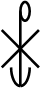           VOCATIO EXTRAORDINARIA LOGOS ENSARKOS SPERMATIKOS MANDATUM DIVINUMR                                  yds w la yna rstp wdwxy hyha rsa hyha          SI TOTUS ILLABATUR ORBIS - IMPAVIDUM FERIENT RUIN/E - VOLENTI NON FIT INIURIA!